省博士后科研资助计划申报说明1.点击下图中申报按钮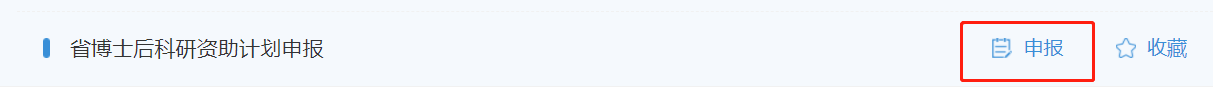 出现申报界面，请在阅读了解申报须知后开始填报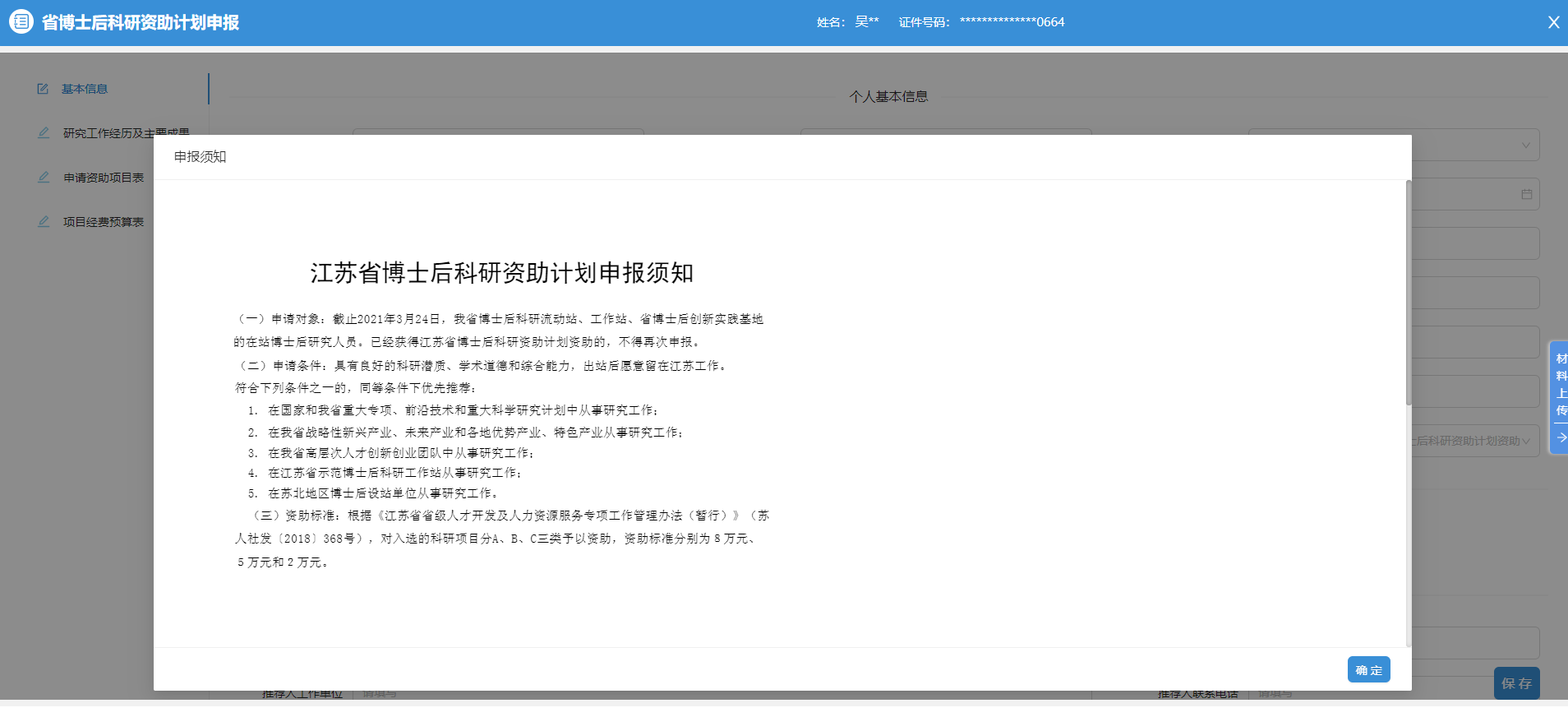 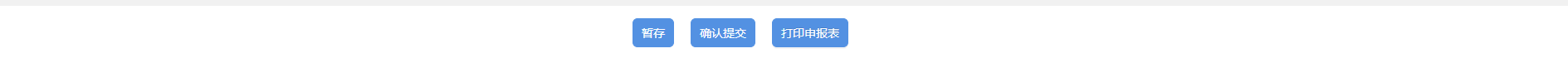 按钮说明页面右下角保存可以保存当前页面页面中间暂存是将申报暂存起来可以按照下图，个人中心---->办理中---->修改，进入再次完善填写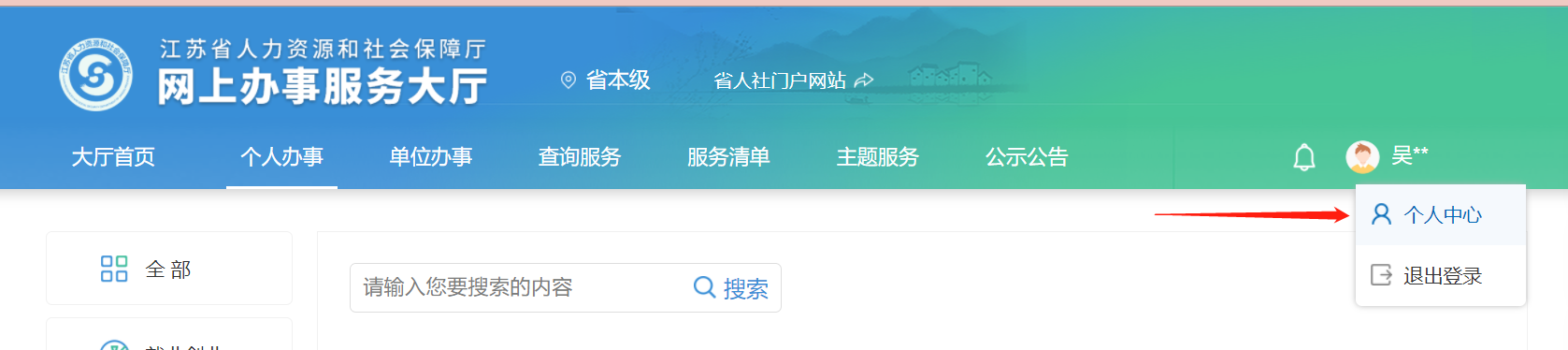 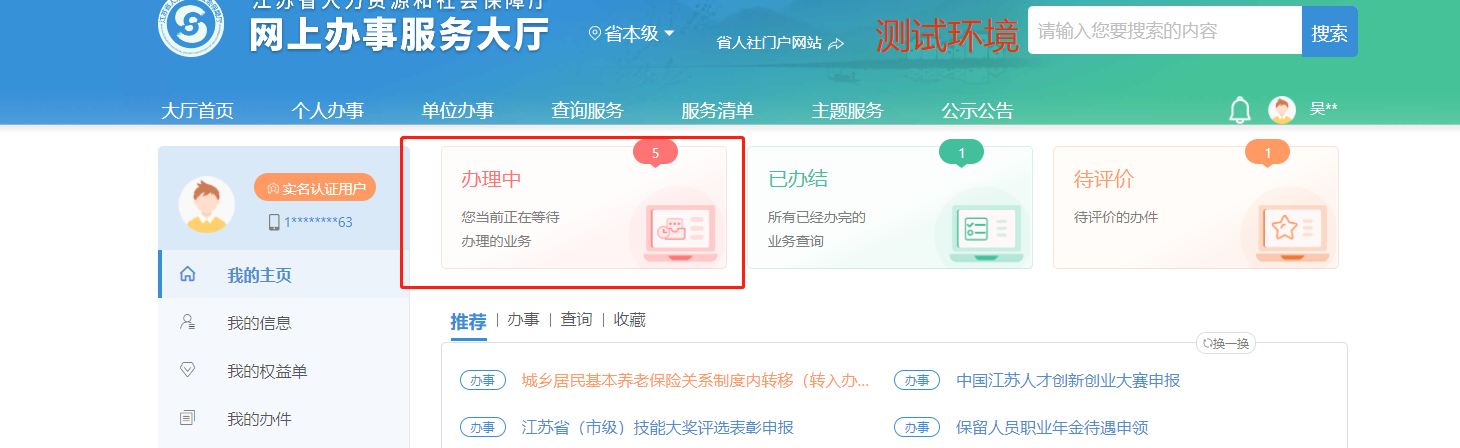 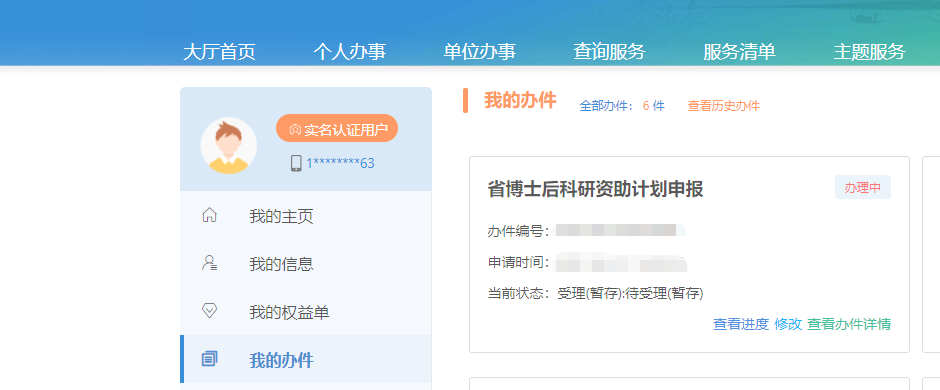 页面中间的打印申报表按钮，在填写完表单保存好后，可以生产预览图并支持下载为PDF页面右侧的材料上传按钮，点击后展开，上传申报所需要的材料（打印报表最后有说明）。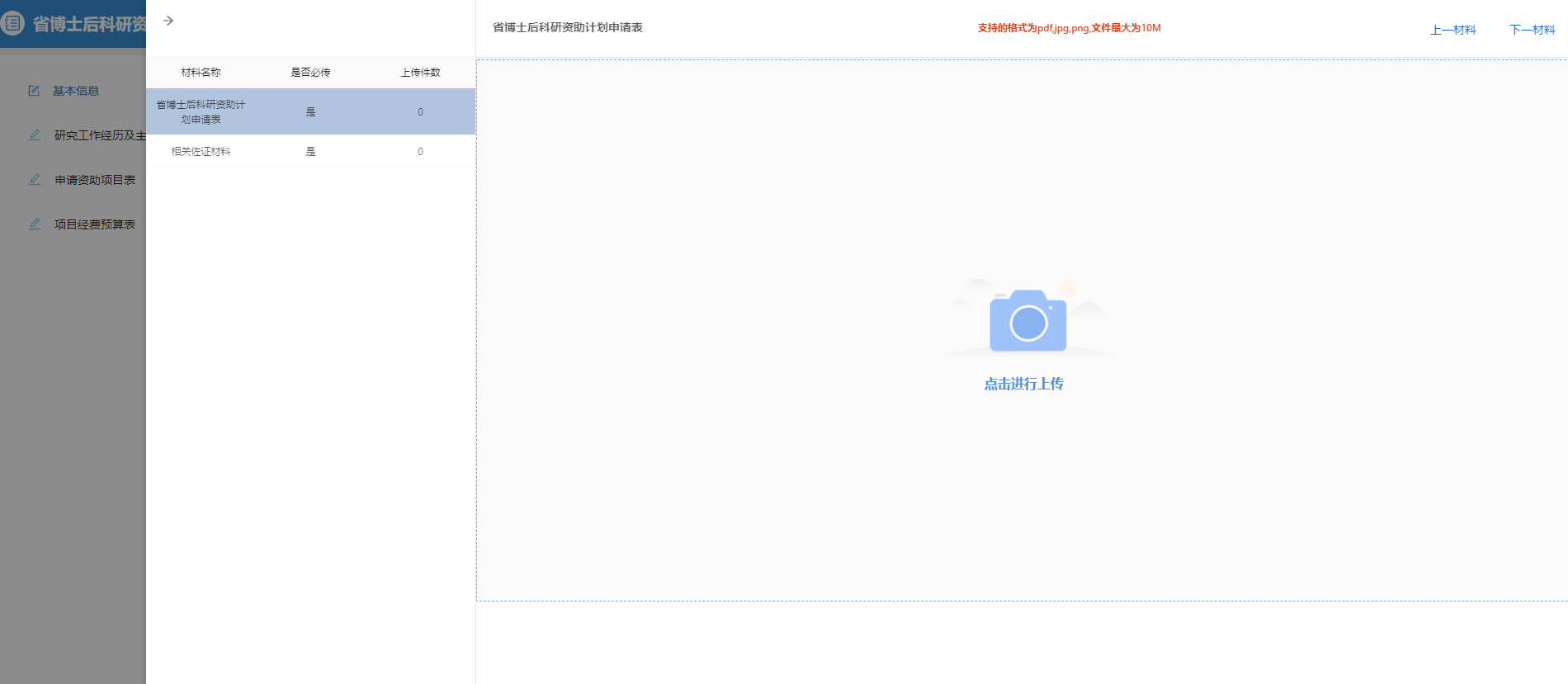 页面中间的确认提交按钮，将提交到下一级进行审核。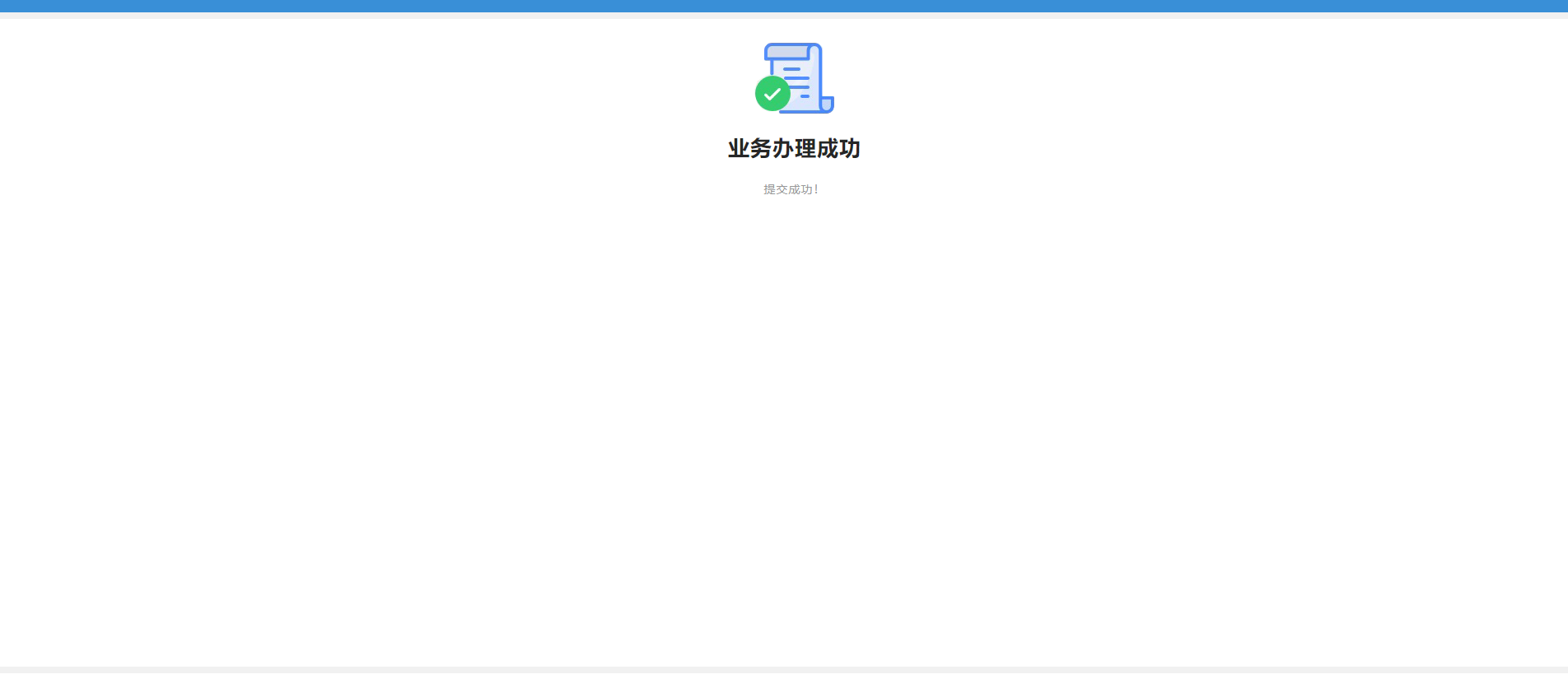 